Integrovaná střední škola technická Mělník, příspěvková organizacese sídlem K Učilišti 2566, 276 01 Mělník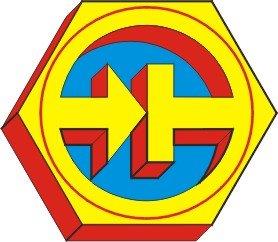 IZO: 000640930, IČ: 00640930, DIČ: CZ00640930Tel. č.: 315627267, 315627234, ID DS: fsdxh7kSdělení o zanechání studia Vážený pane řediteli,sděluji Vám zanechání studia žáka/žákyněS pozdravemV                                  dne ………………………………………………………………		…………………………………………………………………Podpis zákonného zástupce(v případě nezletilého žáka)					podpis žáka/žákyněJméno a příjmeníDatum narozeníOborDen zanechání studiaDůvod zanechání studiaJméno a příjmení zákonného zástupce(v případě nezletilého žáka)Trvalé bydlištěDoručovací adresa